Quantock Hills AONB Service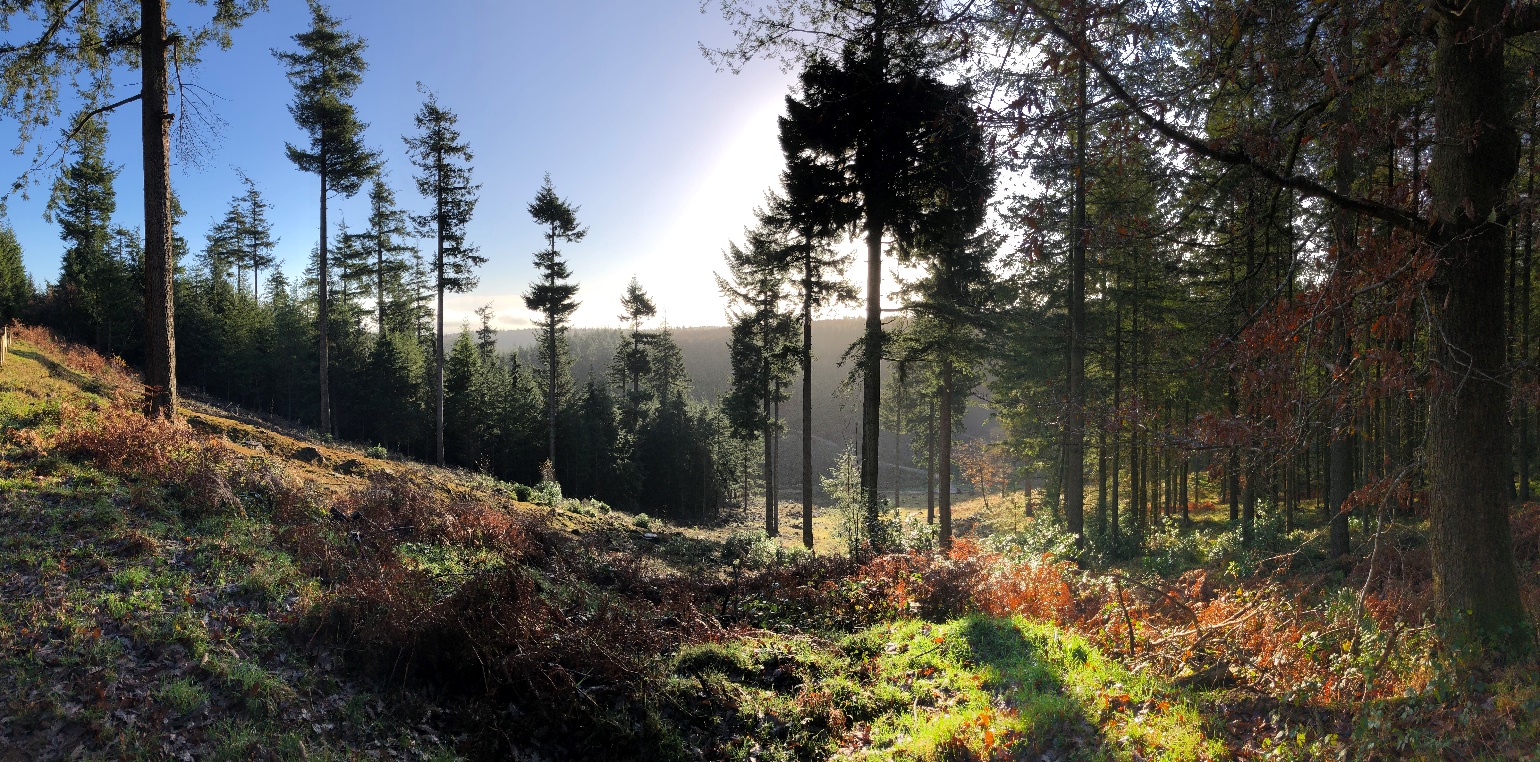 2021 / 22 Business Plan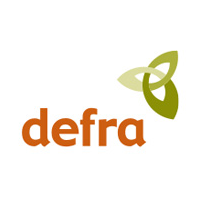 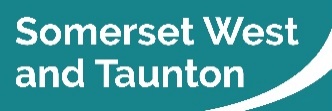 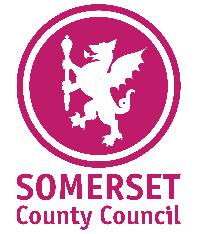 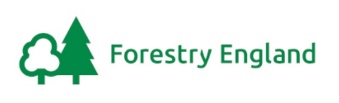 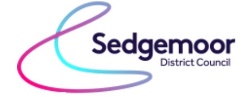 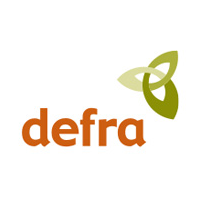 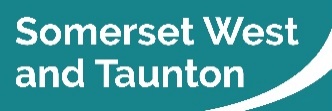 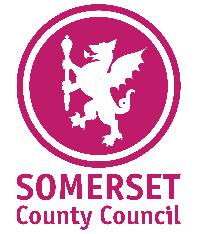 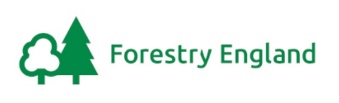 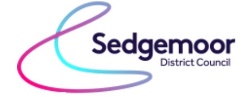 Supported by: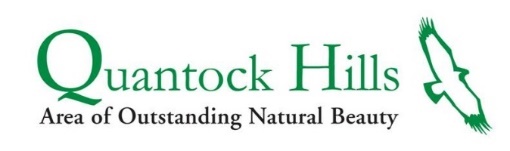 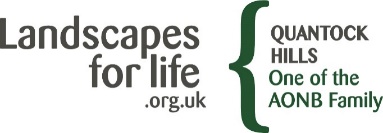 2021/22 Business Plan – Setting the PrioritiesPriority Setting:The Partnership is moving into the mid-point of the current AONB Management Plan phase. There are also significant national drivers (see Section 2) that may impact future work stream so the AONB is looking to deliver the Deliver Plan and AONB Management Plan while retaining sufficient flexibility to respond to these national priorities. The Partnership is keen to retain ‘on the ground’ delivery and to support the health & wellbeing and nature recovery agendas. This Business Plan looks to achieve the balance required between delivery and development, while ensuring flexibility to respond to national priorities. The priorities for 2021/22 areOn the ground staff Nature RecoveryClimate Change adaptation & mitigationNautre & WellbeingOther drivers:National Parks and Areas of Outstanding Natural Beauty Review (the Landscape Review). The review reported in October 2019 with 27 proposals under five headings, landscape alive for nature and beauty, landscapes for everyone, living in landscapes, more special places and new ways of working. The Government agree with the ambitions of the review and are keen to continue to develop the proposals. One element Ministers are keen to take forward is the creation of a new National Landscapes body, with a clear steer that this body should be statutory. With an already ambitious legislation schedule the earliest that the primary legislation can go forward would be 2022/23. The Quantock Hills AONB, through the NAAONB, is engaged in the discussions on the development of the National Landscape body. Link - Protected Landscapes Review - summary of findings Colchester Declaration. The Quantock Hills, along with the other 45 AONBs of England, Wales and NI signed the Colchester Declaration in July 2019. The AONB network recognised the unprecedented concern for the future of the natural world and jointly agreed that now is the time to significantly increase the scale and nature conservation activity in AONBs. Rather than wait for a top down approach the AONBs agreed eight pledges to deliver actions on the ground and called on the English and Welsh Governments to provide the power and resources to make the targets achievable. Link - The Colchester Declaration Farming In Protected Landscapes. Following on from the ELMs Test & Trial work and ELM Advocacy funding allocated to protected landscapes during 2020/21 Defra has announced, through the Agricultural Transition Plan, the Future Farming and Countryside Programme for farming in protected landscapes. At present there is no detail on the aims of the funding or what activities can be delivered by it. Defra is aiming to publish further details in late spring, and requiring a fluid business plan to accommodate any requirements under this funding stream.  25-year Environment Plan (Defra) – Published in January 2018 the 25-year Environment Plan set the Governments agenda to be the ‘greenest’ Government ever with the environment improved and in a better condition within a generation. As with the AONB Management and Delivery Plans the Business Plan has been assessed against the 25-year Environment Plan ensuring a clear link between national strategy and local delivery. Link - The 25 year Environment Plan Defra grant. Defra have indicated that they will be looking at the grant funding of protected landscapes, prior to a full response to the Landscapes Review. Defra have indicated that protected landscape should assume that the core budget will be at the same level as 2020/21 and that 5% of that budget allocation will come from a dedicated Biodiversity Fund and will need to be allocated to biodiversity work. Funding and Income. The Quantock Hills AONB Partnership has been carefully managing it’s budgets, especially since 2009, to allow delivery while absorbing a number of funding cuts from partners. Over the last four years this has meant a decrease in the ‘reserves’ held by the Partnership. This continued decrease in the reserves is not sustainable and at the November 2019 JAC it was agreed to set up a Funding & Income Task & Finish Group to investigate the expenditure, business model and income with the aim of producing a more sustainable business model. Due to the uncertainties of the drivers listed above the group only started in mid-2020 Covid-19 Pandemic. In December 2019 the Covid-19 virus was first detected in the UK. During 2020 the virus continued to infect large numbers of people leading to a number of national and local ‘lockdowns’. These imposed restrictions on every aspect of life including ways of working. Face to face engagement work was heavily impacted as was the ability to deliver land management work, especially where volunteers were involved. At the time of writing Government has just released details of their February 2021 “roadmap” out of pandemic restrictions however the ability to deliver engagement work will be affected by future potential restrictions.  Delivery MechanismsThe AONB Service core team will remain at the 2020/21 level and will be responsible for delivery of the Business Plan (Table 1). Quantock Landscape Partnership Scheme (QLPS). The QLPS is a £2.6m scheme with 23 projects to be delivered over five years from 01/04/2020 – 31/03/2025. The scheme has received a grant from the National Lottery Heritage Fund (NLHF) of £1.9m with other match funding from National Trust, EDF, the AONB Service and Friends of Quantock. Hosted by the AONB Service, the scheme is fully staffed and will be delivering on AONB Management Plan objectives where they align with the Landscape Character Action Plan (LCAP). The project area is twice that of the AONB and much of the delivery will be in areas surrounding the AONB. Link - QLPS, Quantock Landscape Partnership SchemeSeveral project-based bids are currently being developed. For clarity, where actions are expected to be delivered through these projects, they have been highlighted in blue. This allows assessment of actions which may not go forward if the funding bids are unsuccessful. Table 1 AONB team structure 2020/21. Quantock Hills budget 2021/22Table 2 shows the summary budget for 2021/22 based on indicative contribution figures supplied by the AONB partners at the January Officers Working Group. The funding will not be confirmed until March 2021 by local authority funding partners. Defra contribution (grant) is estimated at 2020 amounts and it is expected to be confirmed in March 2021. A full budget can be found in Appendix 1. Project development will look to attract external funding for projects identified in the Unit Work Plan (section 5). As a condition of the Statement of Intent (a requirement of the Defra grant) the AONB Service is required to hold an earmarked reserve which is to be used in the event of redundancies. This limits further financial liability from the partners. This is shown as a separate budget line and is not available as discretionary funds. It is updated annually and needs to cover 50% of the whole team being made compulsorily redundant.The budget will deliver the Unit Work Plan (Section 5) which will work to the priorities identified in Section 1 in delivery of the Quantock Hills AONB Management Plan 2019-24. To this extent continued funding has been identified for a Volunteer Coordinator post and volunteer activities. The budget shows income against Cost Recovery. This is primarily recharge for services or management fees where the AONB Service is hosting joint projects. The cost recovery elements are for land management activity such as swaling which the AONB Service undertakes on Quantock Common SSSI. For 2021/22 the AONB Service will operate a cost recovery system, though not necessarily full-cost, for any scheme where it is asked to undertake swaling. There is also recharge against the Amenity Land budget for management of Cothelstone Hill, Lydeard Hill car park and Triscombe car park on behalf of South West Heritage Trust and SCC.  Since 2015 the AONB Service has delivered the Greater Quantock Landscape Development Fund (GQLDF) and the Quantock Landscape Improvement Scheme (QLIS). Both these schemes are funded through the S106 / DCO associated with Hinkley Point C. The AONB Service is able to recharge for staff time in delivery of these scheme or directly employ a project officer to deliver them. This again is a funded element under the S106 / DCO. To ensure successful completion of the schemes within the timescales and budgets the AONB Service is looking to allocated 06 FTE of the Development Officer resource for the next financial year. The position will be reviewed in autumn 2021 to ascertain whether the employment of a project officer will still allow delivery of the schemes and increase flexibility within the core team. The Blackdown Hills AONB recharge is for the Volunteer Coordinator post. This is a joint post with Quantock and Blackdown Hills AONB. Quantock Hills will retain budget and line management with day to day supervision undertaken by the local AONB officer. The Forestry England recharge is for the Partnership Ranger post, employed by the AONB Service and managed jointly with Forestry England. Table 2: Quantock Hills AONB Service Budget 2021 – 22 (summary) – TO BE CONFIRMED APRIL 2021Unit Work Plan 2021/22 (by post).  The Unit Work Plan below identifies delivery against Defra core duties of an AONB Unit (Appendix 2) and Management Policies. The table is broken down by post though some will be delivered direct by AONB Staff, partners and contractors. With some items there will be more than one post associated with delivery, but the first post listed will be the lead on that item of work.The Unit Work Plan also identifies delivery associated with some projects that are currently in development or going through an application. If these applications are unsuccessful the associated delivery will not occur. These actions are in blue shaded boxes. The Quantock Landscape Partnership Scheme is hosted by the Quantock Hills AONB service. It will be delivering 23 projects under the Quantock Landscape Character Action Plan (LCAP) and reports to an independent board. Many of the projects meet AONB Management Plan objectives and Defra themes. Table 4 summaries the annual work programme for the QLPS. KeyTable 3 Quantock Hills AONB Service 2020/21 Unit Work Plan Table 4. Quantock Landscape Partnership Scheme. Annual Work Programme. TO BE UPDATED BY QLPSAppendix 1: Quantock Hills AONB Service – detailed budget 2021/22Notes:Somerset County Council (SCC) hosts the Quantock Hills and their contribution to AONB budgets is shown at the bottom of each budget line. This is a feature of their procurement and finance system.  Descriptions of line items are provided by SCC and fixed. Therefore some items of expenditure may not match the description accuratelyRIA, Project and Quantock LPS budgets estimated as 2020/21 final year figures will be fixed 5th April 2021. As these budget all involved funding across financial years the outrun on 2020/21 budgets will impact the 2021/22 budgets.Appendix 2: Defra’s Core duties of an AONB UnitAppendix 3: Defra Work Themes (February 2020). AuthorIain PorterDate20/01/2021CheckChris EdwardsStatusDraftVersion: 1.3Version HistoryV1.3 – incorporates feedback from CE. Minor text corrections and amendment of action LP1/1V1.2 – includes Quantock Landscape Partnership actionsV1.1 – change of approach to delivery of LIS with allocated staff resource from within core team rather than recruitment of new post. V1.3 – incorporates feedback from CE. Minor text corrections and amendment of action LP1/1V1.2 – includes Quantock Landscape Partnership actionsV1.1 – change of approach to delivery of LIS with allocated staff resource from within core team rather than recruitment of new post. V1.3 – incorporates feedback from CE. Minor text corrections and amendment of action LP1/1V1.2 – includes Quantock Landscape Partnership actionsV1.1 – change of approach to delivery of LIS with allocated staff resource from within core team rather than recruitment of new post. AONB Core TeamFTEFunctionAONB Manager1Day to day management of the team, developing AONB policy, commenting on behalf of JAC on statutory consultations and ensuring good working practices with all partnerships. Lead on Management Plan review.Development Officer1Develops and delivers the action plan through the AONB team, external contractors and organisations. Seeks external funding opportunities to implement projects which deliver the statutory AONB Management Plan. Develops income streams which will support the funding of the AONB Partnership and Service. Landscape Planning Officer0.4This post develops comments and guidance on planning and links with the local planning authorities to ensure that any development is sensitive to the needs of the AONB landscape. Ranger1Key role is recreation and access, heritage and land management. Also undertakes project development and delivery, especially working with local communities. Partnership Ranger (shared)0.4Key role includes events and recreation management and delivery. Also undertakes delivery on SWHT amenity land and visitor management Volunteer Coordinator (shared)0.5To develop volunteering opportunities, including enhancement of the existing joint Quantock volunteer group.Support & Communication Officer0.8Role includes producing all literature, digital media, managing the AONB website and dealing with media enquiriesTotal FTE5.1Quantock Landscape Partnership SchemeQuantock Landscape Partnership SchemeQuantock Landscape Partnership SchemeQLPS Manager1.0Overall responsibility for delivery of the QLPS and line management of QLPS staff. Reports to the QLPS board. Community Engagement & Volunteering Officer1.0Leads on community and event projects with responsibility for recruitment and management of volunteers (through QLPS). Natural Heritage Officer1.0Responsible for delivery of the natural heritage-based projects.Historic Heritage Officer1.0Responsible for delivery of the historic heritage-based projectsProject Support Assistant0.6Responsible for day to day financial management and procurement, event bookings, website and social media content and support staff team. QLPS FTE4.6Overall FTE9.7Budget HeadingExpenditureIncomeBalanceNotesCore281,886-285,940-4,054AONB Project93,65093,6500HPC Landscape & Visual Scheme85,000-85,0000Ringfenced with income from S106 HPC fundingQuantock Landscape Ptn Scheme541,824-541,8240Ringfenced, April 2020 – March 2025Amenity Land2,000-11,910-9,910Ringfenced for land management activities on SWHT land holdings within the Quantock Hills. RIA0-24,984-24,984Brought forward from 2020/21Total1,004,3601,043,308-38,948Earmarked reservesEarmarked reservesEarmarked reserves19,00050% of whole core team redundancy costs (figure tbc by SCC HR)Carry forward (2022/23)Carry forward (2022/23)Carry forward (2022/23)-19,948SurplusAONB ManagerAMDevelopment OfficerDOLandscape Planning OfficerLPORangerRPartnership RangerPRVolunteer CoordinatorVCSupport & Communications OfficerSOLANDSCAPE CHARACTER & QUALITYLANDSCAPE CHARACTER & QUALITYLANDSCAPE CHARACTER & QUALITYLANDSCAPE CHARACTER & QUALITYLANDSCAPE CHARACTER & QUALITYLANDSCAPE CHARACTER & QUALITYLANDSCAPE CHARACTER & QUALITYMP ActDefra themeCore FunctionsActionMilestone / TargetAONB Lead / supportResourceLP1/16B D Evidence from Local Planning Authorities demonstrating due regard. Information included in JAC reportsAM / LPOLP1/22G CContact relevant landowners and develop a scheme of work as basis of LEI bid Bid submittedDOLP1/34FComplete fixed-point photography for 2020Take photographs from 12 sites during 2021R / DOLP1/52BUndertake consultation on the special qualities of the Quantock Hills in respect of Nature Recovery planningNature Recovery Plan draft produced for consultationDO / AMLP2/21G IDeliver Greater Quantock Landscape Development Fund discretionary fund providing grants to landowners & communities to deliver landscape enhancement projects Applications developed, processed and approved by panelDOLP2/34  C G I JInput into events under Quantock Facilitation Fund.8 events undertakenDOLP3/14BUndertake public events promoting special qualities of the Quantock Hills. Due to Covid-19 pandemic these events may be face-to-face or virtual. Events programme run with 12 events. AM / SO – other staff as appropriateLP3/14B CPromote activities by other organisations where they promote the special qualities of the Quantock HillsAll relevant events, where notified, promoted via AONB website and SM feedsSOLP3/24BPublish SM / blog on project delivery supporting landscape strength / character20 SM / blog feedsSO – other staff as appropriateLP4/24BInclude a section on the Quantock Hills AONB website about Landscape Character Assessments and their use in supporting planning and nature recoveryLandscape Character Assessment section on AONB websiteSO / AM / LPOLP5/26G K Assess requirement to renew arrange for pre-application advice to local planning authorities. Decision reached 31/10/2020AM / LPOLAND MANAGEMENT: FARMING, FORESTRY & CATCHMENTLAND MANAGEMENT: FARMING, FORESTRY & CATCHMENTLAND MANAGEMENT: FARMING, FORESTRY & CATCHMENTLAND MANAGEMENT: FARMING, FORESTRY & CATCHMENTLAND MANAGEMENT: FARMING, FORESTRY & CATCHMENTLAND MANAGEMENT: FARMING, FORESTRY & CATCHMENTLAND MANAGEMENT: FARMING, FORESTRY & CATCHMENTMP ActDefra themeCore FunctionsActionMilestone / TargetAONB Lead / supportResourceLMP 1/11CDeliver Level Up sub-project to enhance and increase resilience of SAC woodlandsProject completedDOLMP 1/51CDeliver Level Up sub-project to enhance 2 acidic mires on Quantock Common2 mires enhanced to NE requirementsDO / PRLMP 1/6 1CSupport QCA in delivery of HLS on Quantock Common SSSI, source funding for scrub removalSwaling & scrub management undertaken to NE prescription DO / R / PRLMP 2/31C G JEngage with tree planting initiatives supporting community planting schemes utilising funding sources such as the 2SP and SRA. 2 tree regeneration / planting schemes supportedDO LMP3/41CProvide 3rd party grants through the GQLDF for hedge management and planting schemesApplications processed and decision given within 14 days of receipt. GQLDF fully committed by March 2021. DOLMP 4/24CEnsure woodland management events undertaken as part of the QFF event programme 2 events run under QFF cover woodland management topicsDO / FWAG-SWLMP 5/11F GAs part of the Nature Recovery Plan development include connectivity mapping Datasets / GIS layers created and available with final reportAM / FWAG-SWLMP 5/24C Promote opportunities for woodland creation through CS and ensure inclusion in QFF events2 woodland creation schemes approvedDO / RLMP1/61C GQuantock Common - Undertake scrub heath management programme as agreed by QCMG and approved by NEAgreed annual scrub heath management programme competed. R / PR / DOLMP21C I Undertake land management activities on SWHT and FoQ land holdingsRegular audits completed. Work programme for CS and HLS completedDO / R / PRLMP4/24B JSupport Building Resilience Project in delivery of workshops / training opportunities for volunteers4 volunteers engaged in workshops / training eventsVC / volsBIODIVERSITY: WILDLIFE & HABITATSBIODIVERSITY: WILDLIFE & HABITATSBIODIVERSITY: WILDLIFE & HABITATSBIODIVERSITY: WILDLIFE & HABITATSBIODIVERSITY: WILDLIFE & HABITATSBIODIVERSITY: WILDLIFE & HABITATSBIODIVERSITY: WILDLIFE & HABITATSMP ActDefra themeCore FunctionsActionMilestone / TargetAONB Lead / supportResourceBWHP 4/21GLandscape Improvement Scheme: Undertake ground preparation at Ramscombe to create open areas. 12Ha managed as open areas with aim of creation of extensive species rich grassland and native scrub.  DO / FEBWHP 2/21B F JDeliver Quantock Bat Monitoring programme ensuring 6 transects are completed6 transect records analysed and submitted to NMBPDOBWHP 2/21F JDeliver Quantock Butterfly Monitoring programme ensuring 2 transects are complete2 transect records submittedVCBWHP2/21F JDeliver Dormouse monitoring scheme for Cothelstone HillDormouse monitoring carried out as part of PTES national monitoring programme.R / PRBWHP 2/21F JLead on the annual Quantock deer countAnnual deer count completed and figures available to the public. R / PRBWHP 2/21FSupport monitoring of pied flycatchers on Quantock Hills and feed into regional project on effects of climate change on indicator speciesMonitoring of 150 boxes in key location throughout AONBPR / RBWHP2/21F JUndertake annual nightjar monitoring of Quantock Common and adjacent land of interest10km grid squares monitored annuallyPRBWHP 4/11B FScreen woodland management plans ensuring opportunities for broadleaf conversion or creation of open ground is realised. All consulted WMP screened and relevant comments submittedDO / LPOHISTORIC ENVIRONMENT & CULTURAL INFLUENCESHISTORIC ENVIRONMENT & CULTURAL INFLUENCESHISTORIC ENVIRONMENT & CULTURAL INFLUENCESHISTORIC ENVIRONMENT & CULTURAL INFLUENCESHISTORIC ENVIRONMENT & CULTURAL INFLUENCESHISTORIC ENVIRONMENT & CULTURAL INFLUENCESHISTORIC ENVIRONMENT & CULTURAL INFLUENCESMP ActDefra themeCore FunctionsActionMilestone / TargetAONB Lead / supportResourceHEP1/25JInvestigate potential to support the Somerset Highways Parish Signs project by approach to SCC highwaysSupport, if appropriate, provided to parish volunteersVCHEP3/15JSupport the Heritage Monitoring Volunteer Group enabling them to undertake SM monitoringAll SM’s surveyed in summer and winter monthsVCHEP3/14B JPublish and promote results of SM monitoringPdf summary of survey available Dece 2020 and posted on website.VCGEOLOGY & CLIMATEGEOLOGY & CLIMATEGEOLOGY & CLIMATEGEOLOGY & CLIMATEGEOLOGY & CLIMATEGEOLOGY & CLIMATEGEOLOGY & CLIMATEMP ActDefra themeCore FunctionsActionMilestone / TargetAONB Lead / supportResourceGCP3/11F J Ensure climate change adaptation is built into the Quantock Hills Nature Recovery PlanProject plan developed with delivery timetabled for 2021 – 23.DO / AMDEVELOPMENT PLANNING & INFRASTRUCTUREDEVELOPMENT PLANNING & INFRASTRUCTUREDEVELOPMENT PLANNING & INFRASTRUCTUREDEVELOPMENT PLANNING & INFRASTRUCTUREDEVELOPMENT PLANNING & INFRASTRUCTUREDEVELOPMENT PLANNING & INFRASTRUCTUREDEVELOPMENT PLANNING & INFRASTRUCTUREMP ActDefra themeCore FunctionsActionMilestone / TargetAONB Lead / supportResourceDPIP 1/16KScreen all relevant forward planning strategies and submit comments to ensure AONB special character is conserved and enhanced All relevant forward planning strategies comments on. LPO / AMDPIP 1/26KEnsure resources available to respond to LPA forward planning strategiesAll relevant forward planning strategies commented onAMDPIP1/26D KScreen and collate planning applications for consideration by AONB Service / partnershipAll relevant planning applications forward to LPO SODPIP 2/16KComment on relevant development applicationsAll relevant planning applications comments onLPODPIP1/26D KCollate metric on planning applications within AONB Metrics presented by LPO in annual reportLPO / SODPIP 5/26KRun annual workshop for LPS planning staff in partnership with other Somerset AONBsAnnual workshop undertakenLPO / AM / SOLOCAL ECONOMY & VISITORSLOCAL ECONOMY & VISITORSLOCAL ECONOMY & VISITORSLOCAL ECONOMY & VISITORSLOCAL ECONOMY & VISITORSLOCAL ECONOMY & VISITORSLOCAL ECONOMY & VISITORSMP ActDefra themeCore FunctionsActionMilestone / TargetAONB Lead / supportResourceLEVP 1/24G J Use Quantock Facilitation Fund to undertake event on diversification opportunities through Agricultural Transition PlanAccess agreement in place with main user groupsAM / DOACCESS, RECREATION & WELLBEINGACCESS, RECREATION & WELLBEINGACCESS, RECREATION & WELLBEINGACCESS, RECREATION & WELLBEINGACCESS, RECREATION & WELLBEINGACCESS, RECREATION & WELLBEINGACCESS, RECREATION & WELLBEINGMP ActDefra themeCore FunctionsActionMilestone / TargetAONB Lead / supportResourceARWP 1/14G J Engage new SNC project through membership of Executive board. Membership of SNC executive board and attendance at meetingsAMARWP1/14B JSupport new Somerset Natural Connections (SNC) projects linking projects with core AONB workRegular liaison with SNC project staff VC / SNCARWP 1/25JEnsure all volunteer role descriptions provide accessibility requirements. Investigate potential new roles that allow for participation by those with restricted mobilityAll role descriptions reviewed and updated as necessaryVCARWP1/35B JWork with SNC project to develop further volunteering opportunities that enhance wellbeing of participants. One volunteer group set up from ‘missing group’ population. VC / SNCARWP3/13IUndertake access audit of 1 Quantock location (Cothelstone Hill) and produce an access planAccess plan produced and finding published on website.R / SWHTARWP3/24BEnsure information from staff / organisations which will increase accessibility of AONB to individuals and groups, especially those considered to be missing groups, is promoted via website, e-newsletter and SM feedsAssessment of existing information undertaken and reported back to AM by Dec20SOARWP 3/33IUndertake audit of AONB promoted routesAnnual access audit of AONB promoted routes completed. Action plan produced and works undertakenPR / RARWP 3/45D JAttend Coleridge Way Steering Group meeting representing QHAONBAttendance at all Coleridge Way Steering Group meetingsRARWP 4/14ICoordinate event notification (groups >20 per) for the Quantock HillsAll notified events assessed and appropriate advice given. Promotion of event notification process sent to relevant organisationsPR / SO ARWP 4/25C DProvide secretariat and be AONB lead on Police & Conservation Agencies Working Group2 PCAWG meetings heldR / SOCOMMUNITY & VOLUNTEERINGCOMMUNITY & VOLUNTEERINGCOMMUNITY & VOLUNTEERINGCOMMUNITY & VOLUNTEERINGCOMMUNITY & VOLUNTEERINGCOMMUNITY & VOLUNTEERINGCOMMUNITY & VOLUNTEERINGMP ActDefra themeCore FunctionsActionMilestone / TargetAONB Lead / supportResourceCVP 1/11 2I JSecure external funding for provision of discretionary grants pot available to parish councils and community groupsDiscretionary Grant fund securedDOCVP 1/21 2JSupport parish / community groups to secure funding for projects which support Management Plan implementationWithin resources parish / community group projects supported. DOCVP 2/16KUndertake screening of relevant Community and Neighbourhood Plans and direct resources to respond as requiredAll relevant Community and Neighbourhood Plans screened. AM / LPOCVP3/15C JVOLUNTEERS – engage with tasks for QCV (joint group)Leading 4 QCV tasks based on AONB tasksR / VCCVP3/15C J VOLUNTEERS – Ensure volunteer involvement in local events and other visitor management to raise AONB profileVC / RCVP35JSupport Quantock Commons Management Group by attending meetings when appropriateAttendance at 2 QCMG meetings / site visitsR / PRCVP35JSupport Quantock Deer Management & Conservation GroupProvide advice and support to QDMCGSO / R / PRCVP3/15JSupport existing AONB led volunteer groups to ensure training, support, equipment and materials are providedVR, WMV, HMV, ET, CEV groups all supported with same level of outputs. VCCVP3/15JUndertake informal assessment of volunteering requirements to allow AONB unit to resource volunteeringAssessment report completed Nov21VC / DOCVP3/25JEngage with Somerset Nature Connections project team to ensure synergies in volunteering opportunities for health & wellbeing activitiesVCPUBLIC UNDERSTANDING & INFORMATIONPUBLIC UNDERSTANDING & INFORMATIONPUBLIC UNDERSTANDING & INFORMATIONPUBLIC UNDERSTANDING & INFORMATIONPUBLIC UNDERSTANDING & INFORMATIONPUBLIC UNDERSTANDING & INFORMATIONPUBLIC UNDERSTANDING & INFORMATIONMP ActDefra themeCore FunctionsActionMilestone / TargetAONB Lead / supportResourcePUP1/14BRun one SM campaign based on Communication Plan requirement, ensuring staff and partners engageOne SM campaign undertaken. SOPUIP 1/24BOrganise and run training on SM use for AONB Team to increase targeted SM deliveryAll AONB Team to undertake SM trainingSOLMP4/24B CSupport Plantlife’s Building Resilience Project through project promotion and staff resources for training and deliverySupport for 2 forest bathing sessions or public eventsNW / PRPUP2/14B JRun annual photographic competition on agreed themePhotographic competition runSOLP3/15B JSupport volunteer rangers to deliver public walks and events promoting the special qualities of the AONB. Volunteer Rangers lead 4 walks and attend 3 shows / eventsVC / volsPUP3/24BPromote Plantlife’s Building Resilience Project to Quantock schoolsAll Plantlife school’s activity promoted to Quantock schoolsSOCORE DUTIES / PARTNERSHIP MANAGEMENTCORE DUTIES / PARTNERSHIP MANAGEMENTCORE DUTIES / PARTNERSHIP MANAGEMENTCORE DUTIES / PARTNERSHIP MANAGEMENTCORE DUTIES / PARTNERSHIP MANAGEMENTActionMilestone / TargetAONB Lead / supportResourceOWG and JAC reports produced. These reports will provide monitoring against the action plan targets4 OWG reports and 4 JAC reports produced. AM / DO / R / LPOHost 4 OWG and JAC meetings – April, July, November and February 2014 to allow informed and engaged ownership of partnership by JAC. 4 OWG meetings held.4 JAC meeting heldAM / SA / DO / R / PR / LPWrite /DEFRA AONB bid with input from OWG and JAC partnership. DEFRA bid acceptedDO / AMDevelop new business opportunities through joint working with relevant groups / organisations. Include development of non-exchequer income generation. Partnership approval for adoption of income streams. DO / AMThrough the Income & Funding Work Group ensure sustainable income / expenditure model is developed taking account of Landscape Review response from GovernmentScenarios developed and consulted on by July 2021DO / AMPilot ‘Honesty Box’ visitor giving scheme at key locationsAssessment over income vs resource March 2022AM / DORegular meetings of AONB Service team to review AONB Management activities and issues12 meetings held.All team 3 days eachMembership and involvement in the NAAONB to ensure national and regional liaison and to ensure that the NAAONB represents the views of the Quantock Hills partnershipAttendance at Lead Officers meetings and other meetings where applicableAM / DO / LPOAnnual risk assessment reviews, instigate new H&S procedures in line with good practice. DO / AMUndertake finance monitoring and provide reports in various formats to partners, hosts and grant giving organisationsAM / DO1-1 management meetings, annual PRaD meetings staff managementAM / DODefra themeDefra dutyWorkstreamActivityMilestone / TargetScheme ManagementInduct replacement Natural Heritage Officer, Recruit seasonal events officer (4 posts, 3.2 fte)NHO due to start by May, events officer will be in post for 12 weeks during the June – Sept period, exact dates tbaScheme ManagementOffice. Sign lease, install connections, install furniture, Office lease signed – May 2021Office ready for use by JuneScheme ManagementUpdate website and Social MediaOn goingScheme ManagementMaintain evaluation records and reportOn goingScheme ManagementQuarterly claims and reporting to NLHF, reporting to Partnership Board meetingsQuarterly, claims submitted within 3 weeks of end of quarter, meetings held within 5 weeks of end of quarter. 4B1.2 Digital LandscapesRun photographic competition. Will open by Easter 2021 assuming lockdown has ended. 4B1.3 Romantic Poets12 schools workshops per term, initially virtually but hopefully on site by Autumn term.Workshop programme being delivered on schedule.4B1.4 Quantock ConnectionsA variety of inclusive activities targeted a disadvantaged communities and individuals. 2 youth camping trips, 2 urban nature activity programmes for young people, 7 community day trips, full events programme as Covid restrictions ease4J1.5 Young RangersCommission provider to run programme with delivery expected to start Sept 2021. Programme will recruit and run activities for 2 groups of 12 – 16 yrs olds from disadvantaged areas in Taunton and BridgwaterCommission provider by June 2021, programme starts autumn 20204B1.7 EventsActivities programme with partners to be started spring 2021. 30 events/activities for individuals and the same for families4J1.8 Quantock FuturesRun workshops that will explore community / stakeholders perception of changes to Quantock ecosystem / habitats due to climate change Commission facilitator by June 2021 with first workshops in Autumn.1C2.1 Follies and FeaturesRevised planning and s38 application for Creation of new car park at Crowcombe Park Gate.  Undertake works on 3 SMs currently on the At Risk registerCrowcombe Park Gate Project delivered3 SMs restored1 5C J2.2 hedgesRecruitment of volunteers to undertake hedgerow surveys. Survey hedgerows. Trial stretch of beech hedgebank restoredVolunteers recruited. 4 parishes surveye. 6 hedgerow restoration/creation projects completed. 100m of beech hedgebank restored. 5F J2.4 wild vergesVolunteers recruited to repeat surveys undertaken13 sites surveyed1C2.5 DormiceCoppicing at Cothelstone2021 coppicing programme completed. 1C2.6 orchardsProvision of grants allows landowners to restore and plant up new orchards1 new orchard planted1C J2.7 Community WoodlandsEnrichment planting and glade restoration at Broomfield Year 2 of woodland management plan completed at Broomfield Common and Cothelstone Hill5J2.8 Monitoring volunteersSet up and recruit volunteers for the Historic Heritage projects. Train vols and start programmes for a range of natural and historic heritage monitoring programmes.3B2.10 Quantock WalkingDevelop parish paths circular walking routesUndertake repairs on paths in support of the parish paths4 parish path routes agreedWorks required for 4 parish paths completed1C F3.1 Trees in the LandscapeStart survey of landscape trees. Start analysis of historic records of hedgerows and parkland treesAnalysis of historic records completed for at least 1 estate and 1 parish2 5B3.2 Quantock memoriesUndertake training for volunteers to be able to do interviews. Start interview programmeTraining and interviews Jan – March 20222B3.3 Stories of the HillsDeliver programme of events, community workshops, and celebrationsCommission provider by June 2021, deliver programme by March 20222B3.4 ArchivesStart archive analysis as soon as SWHT reopensCovid dependant.2J3.5 ArchaeologyAnalyse results of LiDAR survey. Undertake Cothelstone excavation, geophys, test pits, and community fieldwalking projectsLiDAR data assessed. 5 public archaeology projects completed CORE BUDGET CORE BUDGET2021/22CommentsAPT & C-PayAPT & C-Pay174,070SalariesAPT & C-Add HoursAPT & C-Add Hours7,262Additional Payments to RangersAPT & C-NIAPT & C-NI16,539National Insurance. Based on SCC HR adviceAPT & C-LG PenAPT & C-LG Pen32,821Pension. Based on SCC HR adviceLG ERS Def Red ContLG ERS Def Red ContSCC contribution increased to cover Pension Deficit costApprenticeship LevyApprenticeship Levy864Staff TrainingStaff Training1,500ElectricityElectricity400NNDR - RatesNNDR - Rates1,500RentsRents9,300Office rent = £6,300, depot rent = £3,000Water ChargesWater Charges150Car allowanceCar allowance1,000Travel costsTravel costs600Vehicle Contract HireVehicle Contract Hire12,000New vehicle lease 2021. Assumed cost £6k per vehicleVehicle costs - FuelVehicle costs - Fuel2,000Vehicle costs - TyresVehicle costs - Tyres200Vehicle costs - LicenceVehicle costs - Licence200Vehicle costs - InsuranceVehicle costs - Insurance1,500Vehicle costs - MaintenanceVehicle costs - Maintenance1,200EquipmentEquipment2,000Equipment R&MEquipment R&M500Clothing & UniformClothing & Uniform500PostagePostage200StationaryStationary800PrintingPrinting150Equip ICT - Tel/pgEquip ICT - Tel/pg920SHIELD lone working systemTelephone - callsTelephone - calls600Telephone - mobilesTelephone - mobiles640HospitalityHospitality500SubsistenceSubsistence100SubscriptionsSubscriptions2,750NAAONB subscription £2656 / Europarc Atlantic Isles £90Internal - InsuranceInternal - Insurance670PLI = £250 / ELI = £340 / Property = £80Publicity & PromotionPublicity & Promotion200websitesResearch & DevelopmentResearch & Development0Cross Service RechargesCross Service Recharges8,250Management Fee to SCCGrant - DefraGrant - Defra-166,300Defra AONB Grant - estimated Contributions - OLAContributions - OLA-12,240Sedgemoor District Council – core contributionContributions - OLAContributions - OLA-12,240Somerset West & Taunton Council – core contributionFees & ChargesFees & Charges-1,000FoQ ContributionFees & ChargesFees & Charges-300Cost Recovery - swalingFees & ChargesFees & Charges-6,000Cost Recovery - LMSS ProjectsFees & ChargesFees & Charges-13,900Recharge - Blackdown Hills AONBFees & ChargesFees & Charges-21,788Recharge - Forestry CommissionFees & ChargesFees & Charges-500Income from AONB run eventsCross-ServiceCross-Service0Moved RIA to coreCross-ServiceCross-Service-30,000Cost Recovery – HPC landscape schemes (0.6FTE of D'ment Officer)OUTRUN CORE OUTRUN CORE 17,618SCC core contributionSCC core contribution-20,808SCC pension + Apprentice levySCC pension + Apprentice levy-864SCC SCC -21,672Balance (Core)Balance (Core)-4,054Project BudgetProject Budget2021/22CommentsFees & HiredFees & Hired43,300Contribution to SNC ProjectF&H - Prof/Tech ServiceF&H - Prof/Tech Service2,350 Level Up Project ContractorsContractors48,000 Level Up ProjectContributions - OthersContributions - Others-30,000Somerset Community Foundation (SNC project)Fees & ChargesFees & Charges-50,350National Lottery Heritage Fund (Levels Up)OUTRUN PROJECTSOUTRUN PROJECTS13,300 SCC Contribution SCC Contribution -13,300Improving lives to reduce demand funding - SNCBalance (Project)Balance (Project)0 Receipts in Advance Receipts in Advance2021/22CommentsCross Service RechargesCross Service Recharges0 Grant - DefraGrant - Defra-24,984Surplus brought forward from 2020/21OUTRUN RIAOUTRUN RIA-24,984 Landscape & Visual Schemes Landscape & Visual Schemes2021/22CommentsContractorsContractors65,000Landscape Improvement SchemesF&H - Prof/Tech ServF&H - Prof/Tech Serv20,000GQLDF GrantsCross-ServiceCross-Service-85,000Income from SCC (HPC)OUTRUN HPCOUTRUN HPC0 Land Management Land Management2021/22CommentsContractorsContractors2,000Cothelstone Hill land management works GrantGovtOutsideAEFGrantGovtOutsideAEF-5,110Environmental Stewardship Scheme incomeGrant - DefraGrant - Defra-3,000Basic Payment SchemeOUTRUN LAND MANAGEMENTOUTRUN LAND MANAGEMENT-6,110 Quantock Landscape Partnership Quantock Landscape Partnership2021/22CommentsAPT & C-PayAPT & C-Pay121,965SalariesAPT & C-NIAPT & C-NI10,170Based on SCC HR adviceAPT & C-LG PenAPT & C-LG Pen22,075Based on SCC HR adviceApprenticeship LevyApprenticeship Levy564EstimateStaff TrainingStaff Training2,300RentsRents4,500Car allowanceCar allowance2,000Travel costsTravel costs450EquipmentEquipment10,000Equipment R&MEquipment R&M500Reprographics - photocopy/printingReprographics - photocopy/printing2,000PostagePostage100StationaryStationary200Telephone - callsTelephone - calls288Shield lone working @ £24 / mthTelephone - mobilesTelephone - mobiles480£120/mobileCost of Meetings (External)Cost of Meetings (External)5,000Fees & HiredFees & Hired150,000F&H - Prof/Tech ServF&H - Prof/Tech Serv70,000Ctrctrs (Not 3rd Part)Ctrctrs (Not 3rd Part)133,751Internal - InsuranceInternal - Insurance480Est PLI - £200 / ELI - £240 / Property - £40Research & DevelopmentResearch & Development5,000Fees & ChargesFees & Charges-365,785Heritage Lottery Fund GrantFees & ChargesFees & Charges0Fees & ChargesFees & Charges-6,600Historic England for  grants on Scheduled MonumentsFees & ChargesFees & Charges-10,000Friends of QuantockFees & ChargesFees & Charges-2,400Income from eventsFees & ChargesFees & Charges-6,250Landowner ContributionsCross ServiceCross Service-4,000Countryside StewardshipCross ServiceCross Service-146,789brought forward 2020/21OUTRUN HLFOUTRUN HLF0Quantock AONB Budgets OutrunQuantock AONB Budgets Outrun-35,148Earmarked ReservesEarmarked Reserves19,000Earmarked Reserves to cover 50% redundancy costs of entire core teamSurplusSurplus-16,148Core functionExplanationa) Developing reviewing, preparing and publishing the AONB vision and the CRoW Act AONB Management PlanThe management plan is the most significant statutory duty placed upon Local Authorities and in turn AONB managers by the 2000 CRoW Act. Its preparation and review should involve local stakeholders.b) Raising awareness of the AONB, and promoting the AONB vision and the management plan to help distinguish the AONB from adjacent countrysideRaising awareness of the AONB and its special characteristics. Promoting the partnership’s vision of the AONB’s future and the plan for securing it. The output could be a glossy publication, a series of promotional events, a local media campaign or any combination of these. The vision needs to explain why the AONB is important and why special management measures are needed to protect and enhance it.c) Advising upon, facilitating and co-ordinating implementation by others of the Management PlanTaking positive steps to support the implementation of the actions in the management plan including getting other local and regional stakeholders to play their part too. It will be important to assess performance locally of CRoW Act ‘relevant bodies’ in respect section 85 of the Act.d) Advising Local Authorities on their activities within  AONBs, to encourage them to go beyond normal levels of service(attain the highest possible standards) in countryside managementThis is a nationally significant landscape attracting central as well as local government resources for its continued protection. LA countryside management, rights of way, planning, and other relevant services affecting it need to be encouraged to “go the extra mile” to conserve, enhance and celebrate the special qualities of the AONB in decision making and through prioritising funding to ensure investment in ongoing sensitive management.e) Monitoring and reporting on progress against AONB Management Plan targetsAt the end of the year a published report on progress and achievement of the AONB team against agreed targets is needed. It will enable you to claim credit for success, and can be used to assure funders that AONB funds are being well used and to support fundraising efforts. f) Monitoring AONB landscape conditionA key activity but one which will run over a long period and will enable an assessment of whether the AONB Management Plan is delivering the LA statutory duty to conserve and enhance the AONB.g) Accessing resources for management activitiesIdentifying and making use of a wide range of funding opportunities and securing non financial assistance for the delivery of any AONB purposes.h) Working with and contributing to the NAAONB activities, Participating in and promoting joint working between AONBs and across protected landscapes family.Using training and developmental opportunities (e.g. workshops, seminars, NAAONB conference), sharing good practice. Seeking opportunities for collaborative working with other protected landscapes, Contributing to objectives of the AONB family and protected landscapes as a whole. i) Providing a management role to co-ordinate AONB protection through the actions of the AONB unit, the AONB partnership and other partners at a local and strategic level.Action and management within the AONB team to ensure provision of a first class service in supporting delivery of AONB purposes.  In addition helping where appropriate partners in planning their contribution to delivery of AONB objectives. This could be via their business planning processes and other relevant documents (eg Community plans).j) Developing an involvement by the community in the management of the AONBPromoting interest, understanding and involvement in the management of the area amongst communities both inside and outside the AONB, by providing mechanisms through which their views can be heard and acted upon.k)  Providing  landscape related planning adviceInfluencing planning policies (eg, local development documents) and supplementary guidance such as design guides and development control decisions in line with AONB purposes.Themes KeyConservation of the Natural Environment1Conservation of Cultural Heritage2Recreation Management and Transport3Promoting Understanding, Communications and outreach4Rangers and Volunteers5Development/Planning 6